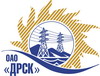 Открытое Акционерное Общество«Дальневосточная распределительная сетевая  компания»ПРОТОКОЛ № 331/ПрУ-Рзаседания Закупочной комиссии рассмотрения предложений по открытому запросу предложения на право заключения договора «Землеустроительные работы по переводу земельных участков из строительства в эксплуатацию ЛЭП 110 кВ "ВТЭЦ2-опора 54", "Эгершельд-Зеленая-КЭТ-заходы на ПС "Русская", Приморский край, г. Владивосток (филиал Приморские электрические сети)»закупка № 939  ГКПЗ 2015 г.ПРИСУТСТВОВАЛИ: члены постоянно действующей Закупочной комиссии 2-го уровня.ВОПРОСЫ, ВЫНОСИМЫЕ НА РАССМОТРЕНИЕ ЗАКУПОЧНОЙ КОМИССИИ: О рассмотрении результатов оценки предложений Участников О признании предложений соответствующими условиям запроса предложений О предварительной ранжировке предложенийО проведении переторжкиРЕШИЛИ:По вопросу № 11. Признать объем полученной информации достаточным для принятия решения.2. Утвердить цены, полученные на процедуре вскрытия конвертов с предложениями участников запроса предложений.По вопросу № 21. Признать предложения ОАО «Бирземпроект» (679016, ЕАО, г. Биробиджан, ул. Шолом-Алейхема, д. 27-А), ФГУП «РОСТЕХИНВЕНТАРИЗАЦИЯ-ФЕДЕРАЛЬНОЕ БТИ» (119415, г. Москва, пр. Вернадского, 37, корпус 2), ООО «Кадастровый инженер-Партнер» (680028 г. Хабаровск, ул. Серышева, д. 22. офис 316), ООО «Краевой кадастровый центр» (690018. г. Владивосток, ул. Волховская, д.2, пом. 4), ООО «Мицар» (Приморский край, г. Дальнереченск, ул. М. Личенко, 24 а), ООО «ГЕОКАД-ДВ» (690091, г. Владивосток, ул. Петра Великова, д. 4, оф. 7), ООО «ГЕОСТРОЙПРОЕКТ» (675000, г. Благовещенск, ул. Шевченко, 20), ООО «РосГСК» (690035, г. Владивосток, ул. Калинина, 49 «А», офис 404), ООО «ДАЛЬГЕОСЕРВИС» (г. Владивосток, ул. Фонтанная, 3)  соответствующими условиям запроса предложений и принять их к дальнейшему рассмотрению.По вопросу № 31. Утвердить предварительную ранжировку предложений:По вопросу № 41. Провести переторжку.1.1 Допустить к участию в переторжке предложения следующих участников: ОАО «Бирземпроект» (679016, ЕАО, г. Биробиджан, ул. Шолом-Алейхема, д. 27-А), ФГУП «РОСТЕХИНВЕНТАРИЗАЦИЯ-ФЕДЕРАЛЬНОЕ БТИ» (119415, г. Москва, пр. Вернадского, 37, корпус 2), ООО «Кадастровый инженер-Партнер» (680028 г. Хабаровск, ул. Серышева, д. 22. офис 316), ООО «Краевой кадастровый центр» (690018. г. Владивосток, ул. Волховская, д.2, пом. 4), ООО «Мицар» (Приморский край, г. Дальнереченск, ул. М. Личенко, 24 а), ООО «ГЕОКАД-ДВ» (690091, г. Владивосток, ул. Петра Великова, д. 4, оф. 7), ООО «ГЕОСТРОЙПРОЕКТ» (675000, г. Благовещенск, ул. Шевченко, 20), ООО «РосГСК» (690035, г. Владивосток, ул. Калинина, 49 «А», офис 404), ООО «ДАЛЬГЕОСЕРВИС» (г. Владивосток, ул. Фонтанная, 3)1.2  Определить форму переторжки: заочная;1.3 Назначить переторжку на 14.04.2015 г. до 14:00 час. (местного времени); 1.4 Место проведения переторжки: г. Благовещенск, ул. Шевченко, 28, каб 244.1.5 Техническому секретарю Закупочной комиссии уведомить участников, приглашенных к участию в переторжке, о принятом комиссией решении.г. Благовещенск« 13» апреля 2015г.Место в предварительной ранжировкеНаименование участника и его адресЦена предложения на участие в закупке без НДС, руб.Балл по неценовой предпочтительности1 местоФГУП «РОСТЕХИНВЕНТАРИЗАЦИЯ-ФЕДЕРАЛЬНОЕ БТИ» (119415, г. Москва, пр. Вернадского, 37, корпус 2)600 439,453,102 местоООО «ГЕОКАД-ДВ» (690091, г. Владивосток, ул. Петра Великова, д. 4, оф. 7)980 000,003,103 местоООО «ДАЛЬГЕОСЕРВИС» (г. Владивосток, ул. Фонтанная, 3)988 053,273,104 местоОАО «Бирземпроект» (679016, ЕАО, г. Биробиджан, ул. Шолом-Алейхема, д. 27-А)1 326 000,003,105 местоООО «Мицар» (Приморский край, г. Дальнереченск, ул. М. Личенко, 24 а)1 770 000,003,106 местоООО «РосГСК» (690035, г. Владивосток, ул. Калинина, 49 «А», офис 404)576 271,193,007 местоООО «Кадастровый инженер-Партнер» (680028 г. Хабаровск, ул. Серышева, д. 22. офис 316)1 365 000,003,008 местоООО «Краевой кадастровый центр» (690018. г. Владивосток, ул. Волховская, д.2, пом. 4)1 404 638,003,009 местоООО «ГЕОСТРОЙПРОЕКТ» (675000, г. Благовещенск, ул. Шевченко, 20)1 456 798,453,00Ответственный секретарь Закупочной комиссии 2 уровня ОАО «ДРСК» ________________________________________О.А. МоторинаТехнический секретарь Закупочной комиссии 2 уровня ОАО «ДРСК»____________________    Т.В. Коротаева    Т.В. Коротаева    Т.В. Коротаева